Приказываю:Внести в приказ Министерства финансов Республики Татарстан от 09.01.2020 № 02-1 «О передаче Министерством финансов Республики Татарстан полномочий получателя средств бюджета Республики Татарстан по перечислению межбюджетных трансфертов в 2020 году» изменения согласно приложению к настоящему приказу.Министр 	                                                                                                 Р.Р.ГайзатуллинЗаместитель министра  Г.Ю.ГерасимоваЗаместитель министра  О.А.КисаповаНачальник юридического отдела  И.В.ЕрашоваНачальник бюджетного отдела  А.Ф.ЗагидуллинаНачальник отдела бюджетной политики в социально-культурной  сфере                  И.И.ЯхинПриложениек приказу Министерства финансовРеспублики Татарстан от              № _    _Изменения, которые вносятся в приказ Министерства финансов Республики Татарстан от 09.01.2020 № 02-1 «О передаче Министерством финансов Республики Татарстан полномочий получателя средств бюджета Республики Татарстан по перечислению межбюджетных трансфертов в 2020 году»  1. Пункт 1 дополнить новым абзацем следующего содержания: «субвенции на обеспечение государственных гарантий реализации прав на получение общедоступного и бесплатного дошкольного, начального общего, основного общего, среднего общего образования в муниципальных общеобразовательных организациях, обеспечение дополнительного образования детей в муниципальных общеобразовательных организациях, в части ежемесячного  денежного вознаграждения за классное руководство педагогическим работникам муниципальных общеобразовательных организаций, в соответствии с Федеральным законом от 29 декабря 2012 года № 273-ФЗ «Об образовании в Российской Федерации» и пунктом 6 статьи 446 Бюджетного Кодекса Республики Татарстан.».2. В пункте 2:а) абзац второй изложить в следующей редакции:«субвенции  на осуществление первичного воинского учета на территориях, где отсутствуют военные комиссариаты, подлежат перечислению в местные бюджеты согласно Перечню муниципальных районов Республики Татарстан в соответствии с приложением 1 к настоящему приказу в пределах лимитов бюджетных обязательств, доведенных Министерству финансов Республики Татарстан как получателю бюджетных средств, по коду бюджетной классификации: 711 «Министерство финансов Республики Татарстан», 0203 «Мобилизационная и вневойсковая подготовка», 9900051180 «Осуществление первичного воинского учета на территориях, где отсутствуют военные комиссариаты, за счет средств федерального бюджета», 530 «Субвенции».»;б) абзац четвертый изложить в следующей редакции:«субвенции для финансового обеспечения полномочий по составлению (изменению, дополнению) списков кандидатов в присяжные заседатели федеральных судов общей юрисдикции в Российской Федерации подлежат перечислению в местные бюджеты согласно Перечню муниципальных образований Республики Татарстан в соответствии с приложением 2 к настоящему приказу в пределах лимитов бюджетных обязательств, доведенных Министерству финансов Республики Татарстан как получателю бюджетных средств, по коду бюджетной классификации: 711 «Министерство финансов Республики Татарстан», 0105 «Судебная система», 9900051200 «Составление (изменение) списков кандидатов в присяжные заседатели федеральных судов общей юрисдикции в Российской Федерации за счет средств федерального бюджета», 530 «Субвенции».»;в) дополнить новыми абзацами следующего содержания:«субвенции на обеспечение государственных гарантий реализации прав на получение общедоступного и бесплатного дошкольного, начального общего, основного общего, среднего общего образования в муниципальных общеобразовательных организациях, обеспечение дополнительного образования детей в муниципальных общеобразовательных организациях, в части ежемесячного  денежного вознаграждения за классное руководство педагогическим работникам муниципальных общеобразовательных организаций, подлежат перечислению в местные бюджеты согласно Перечню муниципальных образований Республики Татарстан в соответствии с приложением 3 к настоящему приказу в пределах лимитов бюджетных обязательств, доведенных Министерству финансов Республики Татарстан как получателю бюджетных средств, по коду бюджетной классификации: 711 «Министерство финансов Республики Татарстан», 0702 «Общее образование», 0220853031 «Обеспечение государственных гарантий реализации прав на получение общедоступного и бесплатного дошкольного, начального общего, основного общего, среднего общего образования в муниципальных общеобразовательных организациях, обеспечение дополнительного образования детей в муниципальных общеобразовательных организациях, в части ежемесячного  денежного вознаграждения за классное руководство педагогическим работникам муниципальных общеобразовательных организаций», 530 «Субвенции».Поступление в доходы бюджетов субвенций на обеспечение государственных гарантий реализации прав на получение общедоступного и бесплатного дошкольного, начального общего, основного общего, среднего общего образования в муниципальных общеобразовательных организациях, обеспечение дополнительного образования детей в муниципальных общеобразовательных организациях, в части ежемесячного денежного вознаграждения за классное руководство педагогическим работникам муниципальных общеобразовательных организаций, подлежит отражению по соответствующему коду вида доходов 000 2 02 35303 00 0000 150 «Субвенции бюджетам муниципальных образований на ежемесячное денежное вознаграждение за классное руководство педагогическим работникам государственных и муниципальных общеобразовательных организаций.».3. Пункт 4 изложить в следующей редакции:«4. Контроль  за исполнением настоящего приказа возложить на первого заместителя министра – Директора Департамента казначейства Министерства финансов Республики Татарстан М.Д. Файзрахманова, заместителей министра финансов Республики Татарстан А.Г. Шишкина, Г.Ю.Герасимову, О.А. Кисапову.».4. Дополнить приложением 3 следующего содержания:«Приложение 3 к приказу Министерства финансов Республики Татарстанот 09.01.2020 года № 02-1(в редакции приказа Министерства финансов Республики Татарстан от ________ № _____)Переченьмуниципальных образований Республики Татарстан, которым в 2020 году предоставляются субвенции на обеспечение государственных гарантий реализации прав на получение общедоступного и бесплатного дошкольного, начального общего, основного общего, среднего общего образования в муниципальных общеобразовательных организациях, обеспечение дополнительного образования детей в муниципальных общеобразовательных организациях, в части ежемесячного денежного вознаграждения за классное руководство педагогическим работникам муниципальных общеобразовательных организацийМИНИСТЕРСТВО  ФИНАНСОВРЕСПУБЛИКИ  ТАТАРСТАН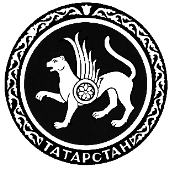 ТАТАРСТАН РЕСПУБЛИКАСЫФИНАНС  МИНИСТРЛЫГЫПРИКАЗБОЕРЫКБОЕРЫКг. Казань№О внесении изменений в приказ Министерства финансов Республики Татарстан от 09.01.2020 № 02-1 «О передаче Министерством финансов Республики Татарстан полномочий получателя средств бюджета Республики Татарстан по перечислению межбюджетных трансфертов в 2020 году»Наименование муниципального района (городского округа)Наименование администратора доходов муниципального района (городского округа)Код главного администратора доходов бюджетовАгрызский муниципальный район         Финансово-бюджетная палата Агрызского муниципального района Республики Татарстан043Азнакаевский муниципальный район      Финансово-бюджетная палата Азнакаевского муниципального района Республики Татарстан292Аксубаевский муниципальный район      Финансово-бюджетная палата Аксубаевского муниципального района Республики Татарстан300Актанышский муниципальный район       Финансово-бюджетная палата Актанышского муниципального района Республики Татарстан691Алексеевский муниципальный район      Финансово-бюджетная палата Алексеевского муниципального района Республики Татарстан501Алькеевский муниципальный район       Финансово-бюджетная палата Алькеевского муниципального района Республики Татарстан801Альметьевский муниципальный район     Финансово-бюджетная палата Альметьевского муниципального района Республики Татарстан938Апастовский муниципальный район       Финансово-бюджетная палата Апастовского муниципального района Республики Татарстан094Арский муниципальный район            Муниципальное казенное учреждение «Финансово-бюджетная палата Арского муниципального района Республики Татарстан»895Атнинский муниципальный район         Финансово-бюджетная палата Атнинского муниципального района Республики Татарстан904Бавлинский муниципальный район        Финансово-бюджетная палата Бавлинского муниципального района Республики Татарстан803Балтасинский муниципальный район      Финансово-бюджетная палата Балтасинского муниципального района Республики Татарстан995Бугульминский муниципальный район     Финансово-бюджетная палата Бугульминского муниципального района Республики Татарстан830Буинский муниципальный район          Финансово-бюджетная палата Буинского муниципального района Республики Татарстан314Верхнеуслонский муниципальный район   Финансово-бюджетная палата Верхнеуслонского муниципального района Республики Татарстан300Высокогорский муниципальный район     Финансово-бюджетная палата Высокогорского муниципального района Республики Татарстан904Дрожжановский муниципальный район     Финансово-бюджетная палата Дрожжановского муниципального района Республики Татарстан992Елабужский муниципальный район        Финансово-бюджетная палата Елабужского муниципального района Республики Татарстан809Заинский муниципальный район          Финансово-бюджетная палата Заинского муниципального района Республики Татарстан833Зеленодольский муниципальный район    Финансово-бюджетная палата Зеленодольского муниципального района Республики Татарстан805Кайбицкий муниципальный район         МКУ Финансово-бюджетная палата Кайбицкого муниципального района Республики Татарстан920Камско-Устьинский муниципальный районФинансово-бюджетная палата Камско-Устьинского муниципального района Республики Татарстан505Кукморский муниципальный район        Финансово-бюджетная палата Кукморского муниципального района Республики Татарстан605Лаишевский муниципальный район        Финансово-бюджетная палата Лаишевского муниципального района Республики Татарстан300Лениногорский муниципальный район     МУ «Финансово-бюджетная палата» муниципального образования «Лениногорский муниципальный район» Республики Татарстан926Мамадышский муниципальный район       Финансово-бюджетная палата Мамадышского муниципального района Республики Татарстан605Менделеевский муниципальный район     Финансово-бюджетная палата Менделеевского муниципального района Республики Татарстан850Мензелинский муниципальный район      Финансовая бюджетная и земельно-имущественная палата Мензелинского муниципального района Республики Татарстан991Муслюмовский муниципальный район      Финансово-бюджетная палата Муслюмовского муниципального района Республики Татарстан094Нижнекамский муниципальный район      МКУ «Департамент по бюджету и финансам» муниципального образования «Нижнекамский муниципальный район» Республики Татарстан814Новошешминский муниципальный район    Финансово-бюджетная палата Новошешминского муниципального района Республики Татарстан300Нурлатский муниципальный район        Финансово-бюджетная палата Нурлатского муниципального района Республики Татарстан992Пестречинский муниципальный район     Финансово-бюджетная палата Пестречинского муниципального района Республики Татарстан952Рыбно-Слободский муниципальный район  Финансово-бюджетная палата Рыбно-Слободского муниципального района Республики Татарстан811Сабинский муниципальный район         Финансово-бюджетная палата Сабинского муниципального района Республики Татарстан370Сармановский муниципальный район      Финансово-бюджетная палата Сармановского муниципального района Республики Татарстан891Спасский муниципальный район          Финансово-бюджетная палата Муниципального образования «Спасский муниципальный район»373Тетюшский муниципальный район         Финансово-бюджетная палата Тетюшского муниципального района Республики Татарстан592Тукаевский муниципальный район        Финансово-бюджетная палата Тукаевского муниципального района Республики Татарстан605Тюлячинский муниципальный район       Финансово-бюджетная палата исполнительного комитета Тюлячинского муниципального района Республики Татарстан801Черемшанский муниципальный район      Финансово-бюджетная палата Черемшанского муниципального района Республики Татарстан500Чистопольский муниципальный район     Финансово-бюджетная палата Чистопольского муниципального района Республики Татарстан802Ютазинский муниципальный район        Финансово-бюджетная палата Ютазинского муниципального района Республики Татарстан802город Набережные ЧелныМКУ «Исполнительный комитет г. Набережные Челны Республики Татарстан»800город КазаньМуниципальное учреждение «Финансовое управление исполнительного комитета муниципального образования  города Казани»801».